空調系統能效提升計畫成果分享暨技術交流會全球暖化已成為近年來全球關注議題，世界各國均積極推動節約能源措施，如何提升設備之效率與能源之耗用上之節流與開源為永續發展之首重課題。現今國內外企業皆針對綠建築「日常節能指標」中以空調用電之節能設計為重點，進行空調設備及技術效能提升之策略規劃，強化能源風險掌握之能力，以達到節能減碳、能源效率最佳化之目的，共同邁進永續發展之目標。本次活動將邀集各界專家學者共同與會，探討廠房空調設施節能配套及相關能效提升實例分享，促進技術交流與互動，全面提升廠房綠色競爭力。＊議程＊講師簡介講師：林漢昌技師 / 台北科技大學能源與冷凍空調研究所任職：格林冷凍空調工程技師事務所技師經歷：達正工程股份有限公司工程師/貢山空調工程（股）公司副理/      格林機電顧問有限公司負責人 參與：行政院公共工程委員會審查委員/台北市、台灣省及全聯會冷凍空調技師公會理監事/      台灣建築中心綠建築及建築節能補助計畫審查評定委員/      台北科技大學能源與冷凍空調工程系友會常務理事/      台北科技大學能源與冷凍空調工程系兼任講師/講師：張從怡助理教授/ 成功大學建築所環境控制組博士任職：崑山科技大學空間設計系暨環境設計研究所 助理教授專長：建築環境控制、綠建築評估、建築能源成本效益、建築碳足跡評估經歷：禾象聯合建築事務所專案設計師/ 財團法人台灣建築中心綠建築發展部工程師/      財團法人成大研究發展基金會博士後研究員＊活動資訊日期：107/11/07(三) 09:00~12:10地點：成功大學技轉育成中心 3F會議室      (台南市大學路一號(勝利校區舊圖書館後棟三樓)報名費用：免費，歡迎對此課程具有興趣之產學界人士參加本會議現場供應茶水、咖啡，為響應節能減碳，請與會學員自行攜帶環保水杯＊報名方式將附件報名表填妥後，以傳真方式傳到06-5053459或 E-mail方式寄至 jean801010@gmail.com報名，報名後請來電確認，活動日前會再E-mail通知。＊聯絡方式   電話：06-5056653   傳真: 06-5053459  陳小姐報名表備註: 1.本活動無參加人數限制，若表格不敷使用請自行增加。2.所有欄位皆需填寫地理位置圖[自行開車]◆南下：沿國道一號南下→下大灣交流道右轉→沿小東路直走，遇長榮路或勝利路左轉即可抵達
      【自國道三號南下者，轉國道8號（西向），可接國道一號（南向）】◆北上：沿國道一號北上→下仁德交流道左轉→沿東門路(西向)往台南市區直走→遇林森路或長榮        路右轉(北向)，即可抵達
      【自國道三號北上者，轉86號快速道路（西向），可接國道一號（北向）】[搭乘高鐵/台鐵] 搭乘高鐵抵台南站，可至高鐵台南站二樓轉乘通廊或一樓大廳1號出口前往台鐵沙崙站搭乘台鐵，搭乘北上班次至「台鐵台南站」，於台南站下車後，自後站出口（大學路），大學路右側即為本校勝利校區。時間議程主講人09:00-09:15報到09:15-09:20開場致詞09:20-09:50策略中心推動成果說明成大研究發展基金會溫昱睿 副理09:50-10:50綠工廠空調設施節能與提升配套探討格林冷凍空調工程技師事務所林漢昌 技師10:50-11:50廠房空調與整體節能設計暨減碳效益潛力實務崑山科大空間設計系 張從怡 助理教授11:50-12:10綜合討論及Q&A格林冷凍空調工程技師事務所 林漢昌 技師崑山科大空間設計系 張從怡 助理教授成大研究發展基金會12:10賦歸＊主辦單位：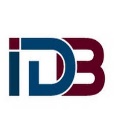 經濟部工業局＊承辦單位：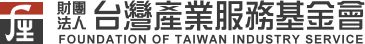 財團法人台灣產業服務基金會＊執行單位：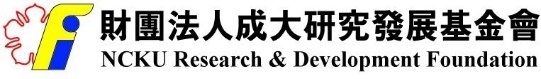 財團法人成大研究發展基金會＊協辦單位：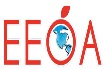 能源效率優化管理聯盟時間:2018.11.07 (三) 09:00-12:10    地點: 成功大學 技轉育成中心3F會議室時間:2018.11.07 (三) 09:00-12:10    地點: 成功大學 技轉育成中心3F會議室時間:2018.11.07 (三) 09:00-12:10    地點: 成功大學 技轉育成中心3F會議室時間:2018.11.07 (三) 09:00-12:10    地點: 成功大學 技轉育成中心3F會議室時間:2018.11.07 (三) 09:00-12:10    地點: 成功大學 技轉育成中心3F會議室時間:2018.11.07 (三) 09:00-12:10    地點: 成功大學 技轉育成中心3F會議室公司名稱：公司名稱：公司名稱：公司名稱：公司名稱：公司名稱：姓名職銜聯絡電話手機號碼email用餐葷素不需成功大學技轉育成中心 3F會議室 台南市大學路一號(勝利校區舊圖書館後棟三樓)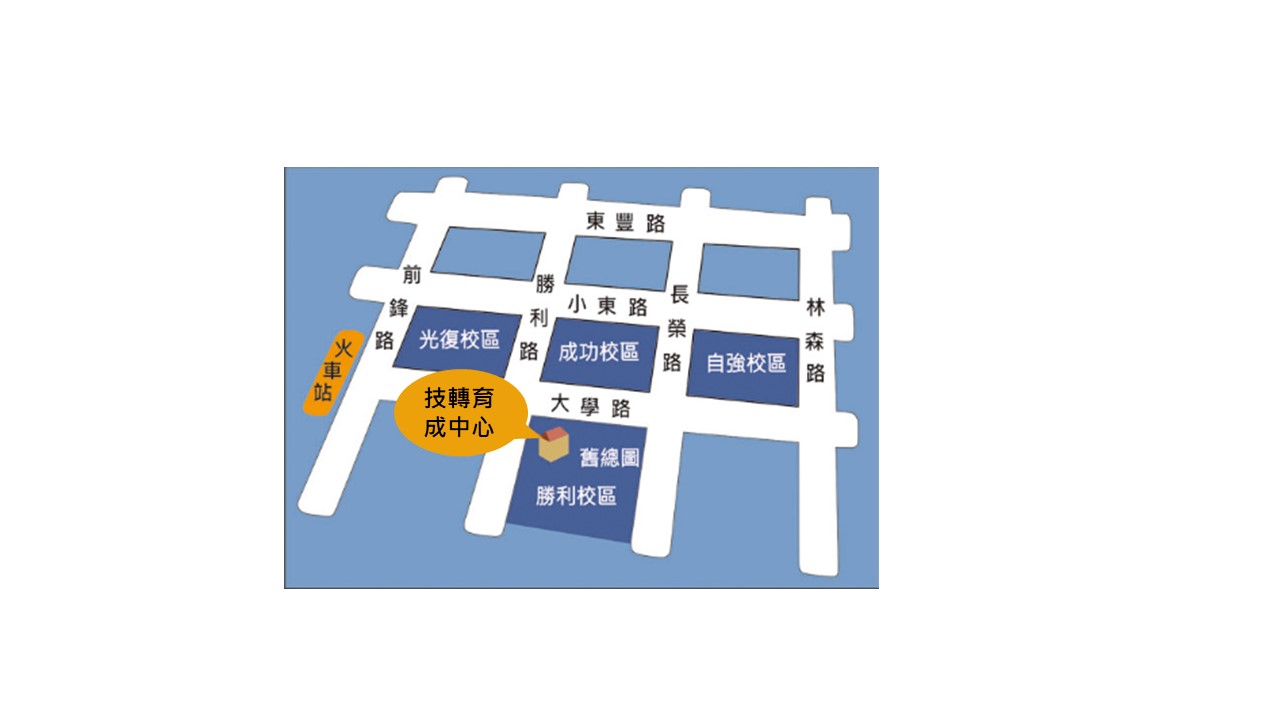 